Отчет о результатах самообследованиягосударственного казенного общеобразовательного учреждения «Вечерняя (сменная) общеобразовательная школа города Вышний Волочек» и его филиалаза 2022 годг. Вышний Волочек2023 годАналитическая частьВведениеСамообследование ГКОУ ВСОШ г. В.Волочек и его филиала (далее – школа, образовательное учреждение) проводилось в соответствии с Порядком проведения самообследования образовательной организации, утвержденного приказом Министерства образования и науки РФ  от 14.06.2013. № 462 «Об утверждении  Порядка проведения самообследования образовательной организации». (С изменениями и дополнениями от 14 декабря 2017 г.)Целями проведения самообследования являются обеспечение доступности и открытости информации о деятельности организации, а также подготовка отчета о результатах самообследования.   Самообследование проводится администрацией школы в форме анализа   условий и результатов образовательного процесса.Особенности образовательной деятельности	 ГКОУ ВСОШ г. В.Волочек и филиал осуществляют образовательную деятельность на территории ФКУ «Исправительная колония №5 УФСИН России по Тверской области» и ФКУ «Лечебное исправительное учреждение №3 УФСИН России по Тверской области» и обучают осужденных к лишению свободы граждан старше 18 лет.Организационно-правовое обеспечение образовательной деятельности2.1. Устав образовательного учрежденияУтверждён приказом Министерства образования Тверской области  от 09.11.2017 г. № 131-к.2.2. Юридический адрес ОУ, фактический адрес ОУ:Юридический и фактический адрес школы: 171161, г. Тверская область, г. Вышний Волочек, ул. Ржевский тр., д.7 Телефон:  (48233) 6 27 70, 6 27 64E-mail   schoolik5@mail.ru Сайт http://schoolik5.siteedu.ru Адрес филиала: Тверская область, Бологовский р-н, д. Михайловское.E-mail   filialliu3@mail.ru2.3. Наличие свидетельств:а) о государственной регистрации юридического лица -серия 69 № 000730691 10.11.2002 г., Межрайонной инспекцией Министерства  Российской Федерации по налогам и сборам № 3 по Тверской  области,   ОГРН 1026901602606.б) о постановке на учёт российской организации в налоговом органе по месту нахождения- серия 69 № 002287370 12.11.202 г., ИНН /ЛПП 6908007851/690801001.в) уведомление о постановке на учет филиала в налоговом органе с присвоением КПП 6908843001от 21.11.2017№ 440354467.2.4. Документы, на основании которых осуществляет свою деятельность школа:а) Лицензия  на право оказывать образовательные услуги по реализации  программ:    начального общего образования,  основного общего образования, среднего общего образования серия 69Л01 № 0001934 от 28.07.2016 года, выдана Министерством образования Тверской области (с приложениями), срок действия  - бессрочно; б) свидетельство  о государственной аккредитации: серия 69 А 01 № 0000872 от 15 июня 2022 года, выдано Министерством образования Тверской области, срок действия  - бессрочно; в) Договор безвозмездного пользования (договор ссуды) между школой и ФКУ ЛИУ-3 от 05.02.2018 № б691-Т. Срок действия договора – до 31.12.2025 г.г) Договор безвозмездного пользования имуществом (договор ссуды) между школой и ФКУ ИК-5 от 05.04.2021 № № б835-с. Срок действия договора до 31.12.2030 года.2.5. Учредитель – Министерство образования Тверской области Адрес: 170000, г. Тверь, площадь Святого Благоверного Князя Михаила Тверского, д. 5.3. Система управления образовательным учреждением	Управление школой строится на принципах единоначалия и самоуправления. Административные обязанности распределены согласно Уставу, штатному расписанию, четко распределены функциональные обязанности согласно квалификационным характеристикам.	Общее управление школой осуществляет директор в соответствии с действующим законодательством. Органы управления  образовательным учреждением:Общее собрание  трудового коллектива ГКОУ ВСОШ г. В.ВолочекПедагогический совет школыПедагогический совет филиалаСовет школыВсе перечисленные структуры совместными усилиями решают основные задачи образовательного учреждения и соответствуют Уставу  ГКОУ ВСОШ г. В.Волочек.Организация управления образовательного учреждения соответствует уставным требованиям. Собственные нормативные и организационно-распорядительные документации соответствуют действующему законодательству и Уставу.Структура классовНачальное общее образование (1–3 классы) -  2 общеобразовательных группы в школе при ИК-5; с 1 сентября 2022 года – одна группа 3 класса;основное общее образование (5–9 классы) – 6 общеобразовательных групп:4 группы – 5 класс, 6 класс, 7 класс, 8 класс - школа при ИК-5; 2 группы-8 класс и 9 класс – филиал при ЛИУ-3. С 1 сентября 2022 года в школе при ИК-5 группа 5 класса отсутствует.среднее общее образование (10 –12 классы) – 6 общеобразовательных групп:1 группа 10 класса, 1 группа 11 класса, 1 группа 12 класса – школа при ИК-5, 3 группы – 10 класс, 11 класс, 12 класс- филиал при ЛИУ-3Контингент обучающихся - осужденные к лишению свободы лица старше 18 лет, получающие образование в местах лишения свободы - в исправительных учреждениях  системы исполнения наказаний Тверской области: ФКУ ИК-5 УФСИН России по Тверской области и ФКУ ЛИУ-3 УФСИН России по Тверской области.Контингент обучающихся нестабилен, движение учащихся происходит по объективным причинам (освобождение по концу срока отбывания наказания, условно досрочное освобождение, изменение режима наказания), но это  не является  дестабилизирующим фактором работы учреждения.Реализуемые образовательные программыОбразовательная программа школы способствует развитию и социализации учащихся на основе усвоения ими федерального государственного образовательного стандарта начального общего образования, федерального государственного образовательного стандарта основного общего образования, федерального государственного стандарта среднего образования, через обеспечение условий для обучения, воспитания и развития учащихся в соответствии с их возрастом, склонностями и способностями, интересами, состоянием здоровья;Содержание и структура учебного плана начального общего образования в 1 – 3-х классах определяются требованиями обновленного федерального государственного образовательного стандарта начального общего образования, в 5-9-х классах - федерального государственного образовательного стандарта основного общего образования, в 10-12 – классах - федерального государственного образовательного стандарта среднего общего образования.В связи с тем, что в школе отсутствуют 1 и 5 классы переход на обновленные ФГОСы не был осуществлен с 1 сентября 2022 года.Оценка  образовательной деятельностиОбразовательная деятельность в Школе организуется в соответствии с Федеральным законом от 29.12.2012 № 273-ФЗ «Об образовании в Российской Федерации», Порядком организации получения начального общего, основного общего и среднего общего образования лицами, отбывающими наказание в виде лишения свободы» (Зарегистрирован 15.12.2016 № 44725), ФГОС начального общего, основного общего и среднего общего образования, СП 2.4.3648-20 «Санитарно-эпидемиологические требования к организациям воспитания и обучения, отдыха и оздоровления детей и молодежи», СанПиН 1.2.3685-21 «Гигиенические нормативы и требования к обеспечению безопасности и (или) безвредности для человека факторов среды обитания», другими нормативными правовыми актами, которые регулируют деятельность образовательных организаций, основными образовательными программами, локальными нормативными актами Школы.Учебный план начальных  классов ориентирован на 3-летний нормативный срок освоения основной образовательной программы начального общего образования (реализация ФГОС НОО) согласно Положению об ускоренном обучении, 5–9-х классов – на 5-летний нормативный срок освоения основной образовательной программы основного общего образования (реализация ФГОС ООО), 10–12-х классов – на 3-летний нормативный срок освоения образовательной программы среднего общего образования (реализация ФГОС СОО). Язык обучения – русский. Школа обеспечивает реализацию одного учебного плана профиля обучения - универсального. Воспитательная работаШкола  реализует рабочую программу воспитания и календарный план воспитательной работы, которые являются частью основных образовательных программ начального, основного и среднего общего образования. В рамках воспитательной работы школа:1) реализует воспитательные возможности педагогов, поддерживает традиции коллективного планирования, организации, проведения и анализа воспитательных мероприятий;2) реализует потенциал классного руководителя;3) использует в воспитании возможности школьного урока, поддерживает использование на уроках интерактивных форм занятий с учащимися;4) проводит  для обучающихся виртуальные  экскурсии, экспедиции, походы и реализует их воспитательный потенциал;5) развивает предметно-эстетическую среду школы и реализует ее воспитательные возможности;6) организует работу с отделами по воспитательной работе с осужденными, направленную на совместное решение проблем воспитания осужденных.Воспитательная работа Школы проходила согласно Рабочей программе воспитания и календарному плану воспитательной работы с учетом особенностей организации образовательного процесса для осужденных к лишению свободы граждан старше 18 лет.Воспитательная  работа проводится  в рамках, позволяемых режимом исправительных учреждений. Классными руководителями проведены классные часы и беседы на различные темы с использованием IT-технологий, по видеоканалам исправительных учреждений транслировались передачи с участием педагогов школы и филиала.  Были оформлены стенды: «Год народного искусства и нематериального культурного наследия России», «350 лет со дня рождения Петра I». Проведены следующие общешкольные мероприятия: - к 80–летию парада на Красной площади: Видеофильм  и презентация «Легендарный парад» - к 200–летию Ф.М. Достоевского: презентация «Виртуальная библиотека» экскурс по произведениям писателя, видеофильм «Федор Достоевский как зеркало русской души»- традиционный брейн-ринг (команда учащихся филиала школы «Эрудиты» и сборная команда осужденных «Знатоки»). Победила команда «Знатоки»- День Победы: «Вехи Великой победы» - видеофильм с последующим обсуждением.Календарный план воспитательных мероприятий осуществляется  в соответствии с режимом содержания осуждённых и согласуется с администрацией исправительных учреждений.Внеурочная деятельность осуществлялась согласно Плану внеурочной деятельности ГКОУ ВСОШ г. В.Волочек и программам внеурочной деятельности педагогов – классных руководителей.Оценка содержания и качества подготовки обучающихсяОценка качества подготовки выпускниковГосударственная итоговая аттестация выпускников 9, 12 классов в ГКОУ «Вечерняя (сменная) общеобразовательная школа города Вышний Волочек» и его филиале проводилась в досрочный период (март 2022 г.) и основной период c 24 мая по 28 мая. В целях соблюдения прав осужденных на получение образования в местах лишения свободы для обучающегося 9 класса У. Ильи и обучающихся 12 класса К. Владислава и Л. Дмитрия была организована государственная итоговая аттестация в досрочный период  (9 класс 10.03 – 15.03 2022г.) и (12 класс 21.03 -24.03 2022г.)Условие допуска к ГИА для обучающихся  9-х классов – устное собеседование, а для обучающихся 12-х классов – итоговое сочинение. Итоговое сочинение в 12 классе прошло согласно плану в декабре. Устное собеседование прошло согласно плану в феврале. Все обучающиеся 9 классов получили «зачет». Все обучающиеся 12 классов также  получили «зачет».В 2022 году девятиклассники сдавали два обязательных экзамена в форме ГВЭ по русскому языку и математике и два экзамена по выбору. Итоговая аттестация выпускников 12 классов  также проходила в формате ГВЭ по русскому языку и математике. Результаты экзаменов за курс основного общего образования:Результаты экзаменов за курс среднего общего образования:Информация  об участии обучающихся в олимпиадах и конкурсах.Обучающиеся Школы участвуют в олимпиадах и конкурсах различного уровня.З. Павел обучающийся 9 класса – призер Всероссийской итоговой олимпиады по физической культуре (координатор Добросолец С. М.).Я. Дмитрий (11 класс) – призер Всероссийской итоговой олимпиады по ОБЖ (координатор Добросолец С. М.).Р. Сергей (9 класс) – призер Всероссийской итоговой олимпиады по английскому языку, физической культуре, ОБЖ (координатор Добросолец С. М.).Б. Олег (10 класс) - призер Всероссийской итоговой олимпиады по английскому языку, физической культуре, ОБЖ (координатор Добросолец С. М.).Я. Дмитрий (10 класс) является победителем Всероссийского конкурса «Исследовательские и научные работы, проекты» (координатор Андреева В. М.).В IV Межрегиональном дистанционном конкурсе  литературно-творческих работ «Феникс» для обучающихся школ при ИУ показали следующие результаты:Обучающиеся приняли участие во Всероссийском экологическом диктанте (42 человека) и во Всероссийском этнографическом диктанте (20 человек).Востребованность выпускников.100% выпускников 9 классов продолжают обучение в 10 классе согласно законодательству РФ в области образования. Выпускники 12 классов могут самостоятельно продолжить дальнейшее образование.  Внутренняя системы оценки качества образованияСистемой оценки качества образования служат контрольные и проверочные работы, внутришкольный контроль, зачетная система, государственная итоговая аттестация.Условия реализации образовательных программ.Оценка качества кадрового обеспеченияЗа  период самообследования - 2022 год - в Школе работают 12 педагогов, из них 10 – внутренних совместителей. В целях повышения качества образовательной деятельности в школе проводится целенаправленная кадровая политика, основная цель которой – обеспечение и сохранение численного и качественного состава кадров в его развитии, в соответствии потребностями Школы и требованиями действующего законодательства.Основные принципы кадровой политики направлены:на сохранение, укрепление и развитие кадрового потенциала;создание квалифицированного коллектива, способного работать в современных условиях;повышения уровня квалификации педагогов.Оценивая кадровое обеспечение образовательной организации, являющееся одним из условий, которое определяет качество подготовки обучающихся, необходимо констатировать следующее:образовательная деятельность в школе обеспечена квалифицированным профессиональным педагогическим составом;в Школе создана устойчивая целевая кадровая система;кадровый потенциал Школы динамично развивается на основе целенаправленной работы по повышению квалификации педагогов.Педагогический коллектив школы составляет 12 человек: директор, заместитель директора по УВР, 10 учителей. Имеют категорию: 6 учителей (67%) имеют высшую квалификационную категорию 2 учителя (17%) имеют первую квалификационную категорию1 учитель (8%) не имеет квалификационной категории.Педагогический стаж работников:от 5 до 10 лет  – 2от 10 до 15 лет  – 1от 15 до 20 лет – 1 от 20 до 25 лет – 2свыше 25 лет – 6Все педагоги регулярно проходят курсы повышения квалификации и по необходимости профессиональной переподготовки. В 2022 году обучение прошли 12 человек (100%). Администрация школы также обучается на курсах ПП и ПК.Большинство педагогов имеют высокую квалификацию, высокий и средний уровень сформированности базовых педагогических компетенций.Все педагоги школы ознакомлены на педагогическом совете школы и филиала  с обновленными ФГОС СОО, могут назвать его особенности и отличия от действующего стандарта, понимают суть его внедрения.Оценка качества учебно-методического и библиотечно-информационного обеспечения	Материально-техническое обеспечение Школы позволяет реализовывать в полной мере образовательные программы. В Школе и филиале оборудовано 10 учебных кабинетов, оснащенных мультимедийной техникой.Учебные кабинеты оборудованы соответствующей мебелью, стендами. В 2-х кабинетах оборудовано АРМ учителя. Кабинеты  оборудованы   интерактивными досками, мультимедийными короткофокусными проекторами, экранами.  В работе используется документ-камера, система для голосования. В административных кабинетах имеется компьютерная и множительная техника.Медицинское обслуживание и организация питания осуществляются ФКУ ИК-5 УФСИН России по Тверской области и ФКУ ЛИУ-3 УФСИН России по Тверской области.Общая характеристика библиотечного фонда:объем библиотечного фонда – 1890 единиц;объем учебного фонда – 1672 единицы.справочный материал – 40 единицхудожественная литература – 12 единиц.Фонд формируется за счет областного бюджета.Учебники соответствуют требованиям ФГОС, входят в федеральный перечень, утвержденный приказом Минпросвещения России от 02.03.2021 № 766.В школе и филиале имеются электронные образовательные ресурсы, мультимедийные средства (электронные плакаты, презентации, электронные энциклопедии, дидактические материалы).МТБ школы требует обновления современным оборудованием для реализации образовательных программ.Оснащенность школы соответствующими учебными пособиями недостаточная. Существует необходимость обновления фонда учебников в соответствии с обновленными ФГОС начального, основного, среднего образования. Оценка организации учебного процессаОрганизация учебного процесса в Школе регламентируется режимом занятий, учебным планом, календарным учебным графиком, расписанием занятий, локальными нормативными актами школы.Образовательная деятельность в Школе осуществляется по пятидневной учебной неделе для всех классов. Занятия проводятся в одну смену.С 01.01.2021 года школа функционирует в соответствии с требованиями СП 2.4.3648-20, а с 01.03.2021 – дополнительно с требованиями СанПиН 1.2.3685-21.Условия, обеспечивающие безопасность образовательной средыВ  целях обеспечения безопасности и антитеррористической защищенности обучающихся администрацией школы и филиала проводился  комплекс мероприятий, направленных на повышение уровня безопасности  образовательного учреждения:выполнение правовых актов и нормативно-технических документов по созданию здоровых и безопасных условий труда;усиление внимания к вопросам безопасности жизнедеятельности при изучении учебных предметов и занятий во внеурочное время;изучение в рамках учебного плана школы предмета ОБЖ в 5-11 классах;организация обучения учащихся и сотрудников школы по ГО и ЧС, ПБ, ОТ;соблюдение норм и правил  СанПиН;проведение своевременных инструктажей обучающихся и работников;проведение мероприятий с сотрудниками и обучающимися школы по вопросам антикоррупционной деятельности;проведение специальной оценки условий труда;ПОКАЗАТЕЛИ ДЕЯТЕЛЬНОСТИза 2022 годАнализ показателей указывает на то, что Школа имеет инфраструктуру, которая соответствует требованиям СП 2.4.3648-20 «Санитарно-эпидемиологические требования к организациям воспитания и обучения, отдыха и оздоровления детей и молодежи» и позволяет реализовывать образовательные программы в полном объеме в соответствии с ФГОС общего образования.Школа укомплектована достаточным количеством педагогических и иных работников, которые имеют высокую квалификацию и регулярно проходят повышение квалификации, что позволяет обеспечивать стабильные качественные результаты обучающихся.Но, вместе с тем, в результате самообследования работы школы в 2022 году выявлены проблемы:необходимость в обновлении  фонда учебников в соответствии с обновленными ФГОС начального, основного, среднего образования,необходимость в обновлении МТБ современным оборудованием для реализации образовательных программ,при организации воспитательной работы и внеурочной деятельности большая нагрузка ложится на классных руководителей.Необходимо решить эти проблемы в 2023 году.Работу школы в 2022 году можно признать удовлетворительной.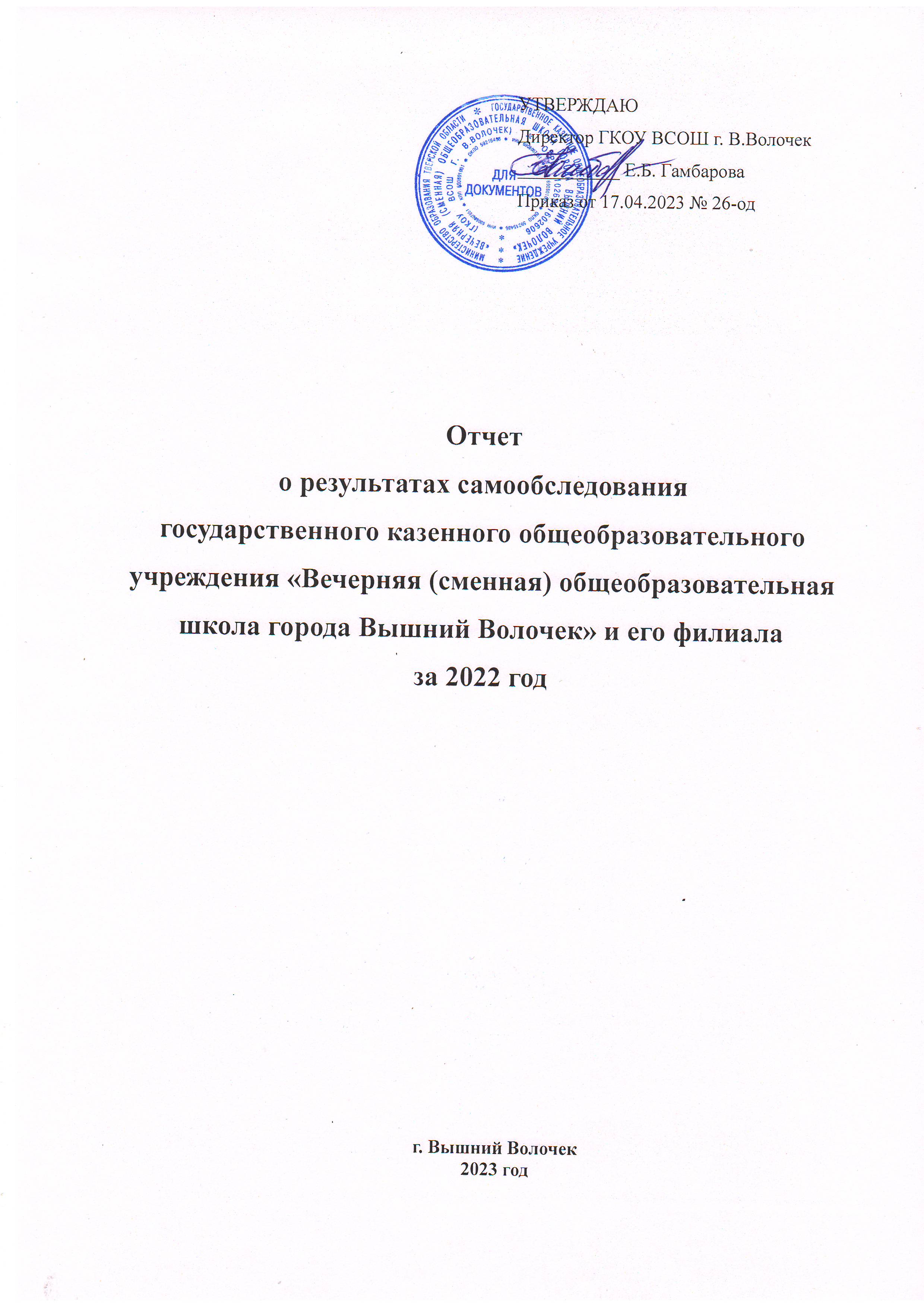 УТВЕРЖДАЮДиректор ГКОУ ВСОШ г. В.Волочек ___________ Е.Б. ГамбароваПриказ от 17.04.2023 № 26-од№Ф И О Должность1.Гамбарова Елена БорисовнаДиректор2.Журжина Ангелина АлексеевнаЗаместитель директора по УВР3.Короткова Ольга МихайловнаИо заведующей филиалом4.Виноградова Нина НиколаевнаГлавный  бухгалтер№ п/пМероприятияВремя проведения1 сентября – День Знаний3 сентября – День окончания Второй мировой войны. День солидарности в борьбе с терроризмом7 сентября – 210 лет со дня Бородинского сражения8 сентября – международный день распространения грамотности17 сентября – 165 лет со дня рождения русского ученого, писателя К. Э. Циолковского (1857 – 1935)Сентябрь1 октября - Международный день пожилых людей. Международный день музыки.5 октября – Всемирный день учителя16 октября – День отца в РоссииОктябрь4 ноября – День народного единства 20 ноября – День начала Нюрнбергского процесса27 ноября – День Матери в России30 ноября – День Государственного герба РФНоябрь3 декабря – День Неизвестного солдата. Международный день инвалидов5 декабря – День добровольца (волонтера) в России9 декабря – День Героев Отечества:12 декабря – День Конституции Российской Федерации25 декабря – День принятия Федеральных конституционных законов о Государственных символах РФДекабрь25 января – День российского студенчества27 января  - День полного освобождения Ленинграда от фашистской блокады. День освобождения Красной армией крупнейшего «лагеря смерти» Аушвиц-Биркенау (Освенцима) – День памяти жертв ХолокостаЯнварь2 февраля – 80 лет со дня победы Вооруженных сил СССР над армией гитлеровской Германии в 1943 году в Сталинградской битве.8 февраля - День российской науки21 февраля – Международный день родного языка 23 февраля – День защитника ОтечестваФевраль 3 марта – 200 лет со дня рождения К. Д. Ушинского8 марта – Международный женский день18 марта - День воссоединения Крыма с Россией27 марта – Всемирный день театраМарт 12 апреля – День космонавтики, 65 лет со дня запуска СССР первого искусственного спутника Земли19 апреля - День памяти о геноциде советского народа нацистами и их пособниками в годы Великой Отечественной войны 22 апреля - Всемирный день Земли27 апреля – День российского парламентаризмаАпрель1 мая - Праздник Весны и Труда9 мая – День Победы. Международная акция "Георгиевская ленточка" 15 мая - Международный день семьи19 мая - День детских общественных организаций России. 24 мая - День славянской письменности и культуры25 мая - «Последний звонок»Май1 июня – День защиты детей6 июня - День русского языка 12 июня - День России22 июня – День памяти и скорби27 июня - День молодежи   Июнь№ п/пПараметры статистики2019/20учебный год2020/21учебный год2021/22 учебный год1Количество обучавшихся на конец учебного года, в том числе:1– начальная школа61131– основная школа3318 (26 с вып.)19 (24 с вып.)1– средняя школа5550 (72 с вып.)44 (69 с вып.)2Количество оставленных на повторное обучение:2– начальная школа–––2– основная школа––2– средняя школа–––3Не получили аттестата:3– об основном общем образовании–––3– среднем общем образовании–––4Окончили школу с аттестатом особого образца:4– в основной школе0004– средней школе000Учебный годКачество знаний2019-20209%2020-20214%2021-20225%Кол-во чел.Средний баллРусский языкРусский язык74,2Математика Математика 73Обществознание Обществознание 63,1География География 63,3Кол-во чел.Средний баллРусский языкРусский язык273,8Математика Математика 274,2№ п/пФ.И.О.учащегосяКлассНоминацияУчитель координаторРезультат1.Р. Сергей9ПрозаДобросолец С.М.1 место (грамота)2. Я. Дмитрий 10ПрозаДобросолец С.М.2 место (грамота)3.З. Павел 8ПоэзияДобросолец С.М.3 место (грамота)4.З. Павел 8ПрозаДобросолец С.М.17 место (сертификат)5.Р. Сергей9ПоэзияДобросолец С.М.27 место (сертификат)6.Я. Дмитрий 10ПоэзияДобросолец С.М.54 место (сертификат)7.К. Игорь 12ПрозаВасильева О.В.4 (сертификат)8К. Игорь 12ПоэзияВасильева О.В.7 (сертификат)9Б. Олег  9ПрозаВасильева О.В.5 (сертификат)10Б. Олег  9ПоэзияВасильева О.В.15 (сертификат)N п/пПоказателиЕдиница измерения1.Образовательная деятельность1.1Общая численность учащихся105 человек1.2Численность учащихся по образовательной программе начального общего образования4 человека1.3Численность учащихся по образовательной программе основного общего образования36 человек1.4Численность учащихся по образовательной программе среднего общего образования65 человек1.5Численность/удельный вес численности учащихся, успевающих на "4" и "5" по результатам промежуточной аттестации, в общей численности учащихся5/5 человек/%1.6Средний балл государственного выпускного экзамена выпускников 9 класса по русскому языку4,21.7Средний балл государственного выпускного экзамена выпускников 9 класса по математике31.8Средний балл государственного выпускного экзамена выпускников 12 класса по русскому языку3,81.9Средний балл государственного выпускного экзамена выпускников 12 класса по математике4,21.10Численность/удельный вес численности выпускников 9 класса, получивших неудовлетворительные результаты на государственной итоговой аттестации по русскому языку, в общей численности выпускников 9 класса0/0     человек/%1.11Численность/удельный вес численности выпускников 9 класса, получивших неудовлетворительные результаты на государственной итоговой аттестации по математике, в общей численности выпускников 9 класса0/0     человек/%1.14Численность/удельный вес численности выпускников 9 класса, не получивших аттестаты об основном общем образовании, в общей численности выпускников 9 класса0/0     человек/%1.15Численность/удельный вес численности выпускников 12 класса, не получивших аттестаты о среднем общем образовании, в общей численности выпускников 12 класса0/0                     человек/%1.16Численность/удельный вес численности выпускников 9 класса, получивших аттестаты об основном общем образовании с отличием, в общей численности выпускников 9 класса0/0человек/%1.17Численность/удельный вес численности выпускников 12 класса, получивших аттестаты о среднем общем образовании с отличием, в общей численности выпускников 12 класса0/0человек/%1.18Численность/удельный вес численности учащихся, принявших участие в различных олимпиадах, смотрах, конкурсах, в общей численности учащихся5/5     человек/%1.19Численность/удельный вес численности учащихся - победителей и призеров олимпиад, смотров, конкурсов, в общей численности учащихся, в том числе:3/3человек / %1.19.1Регионального уровня0/0человек/ %1.19.2Федерального уровня5/5% человек/%1.19.3Международного уровня0/0  человек/%1.20Численность/удельный вес численности учащихся, получающих образование с углубленным изучением отдельных учебных предметов, в общей численности учащихся0/0  человек/%1.24Общая численность педагогических работников, в том числе:12 человек1.25Численность/удельный вес численности педагогических работников, имеющих высшее образование, в общей численности педагогических работников12/100 человек/%1.26Численность/удельный вес численности педагогических работников, имеющих высшее образование педагогической направленности (профиля), в общей численности педагогических работников12/100 человек/%1.27Численность/удельный вес численности педагогических работников, имеющих среднее профессиональное образование, в общей численности педагогических работников1/8% человек/%1.28Численность/удельный вес численности педагогических работников, имеющих среднее профессиональное образование педагогической направленности (профиля), в общей численности педагогических работников1/8% человек/%1.29Численность/удельный вес численности педагогических работников, которым по результатам аттестации присвоена квалификационная категория, в общей численности педагогических работников, в том числе:12/100% человек/%1.29.1Высшая6/67       человек/%1.29.2Первая2/17   человек/%1.30Численность/удельный вес численности педагогических работников в общей численности педагогических работников, педагогический стаж работы которых составляет:1.30.1До 5 лет1/ 8         человек/%1.30.2Свыше 30 лет7/47 человек/%1.31Численность/удельный вес численности педагогических работников в общей численности педагогических работников в возрасте до 30 лет1/7       человек/%1.32Численность/удельный вес численности педагогических работников в общей численности педагогических работников в возрасте от 55 лет7/58 человек/%1.33Численность/удельный вес численности педагогических и административно-хозяйственных работников, прошедших за последние 5 лет повышение квалификации/профессиональную переподготовку по профилю педагогической деятельности или иной осуществляемой в образовательной организации деятельности, в общей численности педагогических и административно-хозяйственных работников12/100 человек/%1.34Численность/удельный вес численности педагогических и административно-хозяйственных работников, прошедших повышение квалификации по применению в образовательном процессе федеральных государственных образовательных стандартов, в общей численности педагогических и административно-хозяйственных работников12/100 человек/%2.Инфраструктура2.1Количество компьютеров в расчете на одного учащегося1 на 42.2Количество экземпляров учебной и учебно-методической литературы из общего количества единиц хранения библиотечного фонда, состоящих на учете, в расчете на одного учащегося11,4 единиц2.3Наличие в образовательной организации системы электронного документооборотада2.4Наличие читального зала библиотеки, в том числе:нет2.4.1Возможность  работы на стационарных компьютерах или использования переносных компьютеровда2.4.5С контролируемой распечаткой бумажных материаловда2.6Общая площадь помещений, в которых осуществляется образовательная деятельность, в расчете на одного учащегося2,0 кв. м